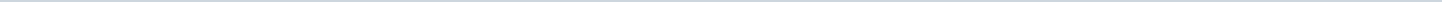 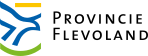 Provincie FlevolandAangemaakt op:Provincie Flevoland28-03-2024 17:42Ingekomen stukken46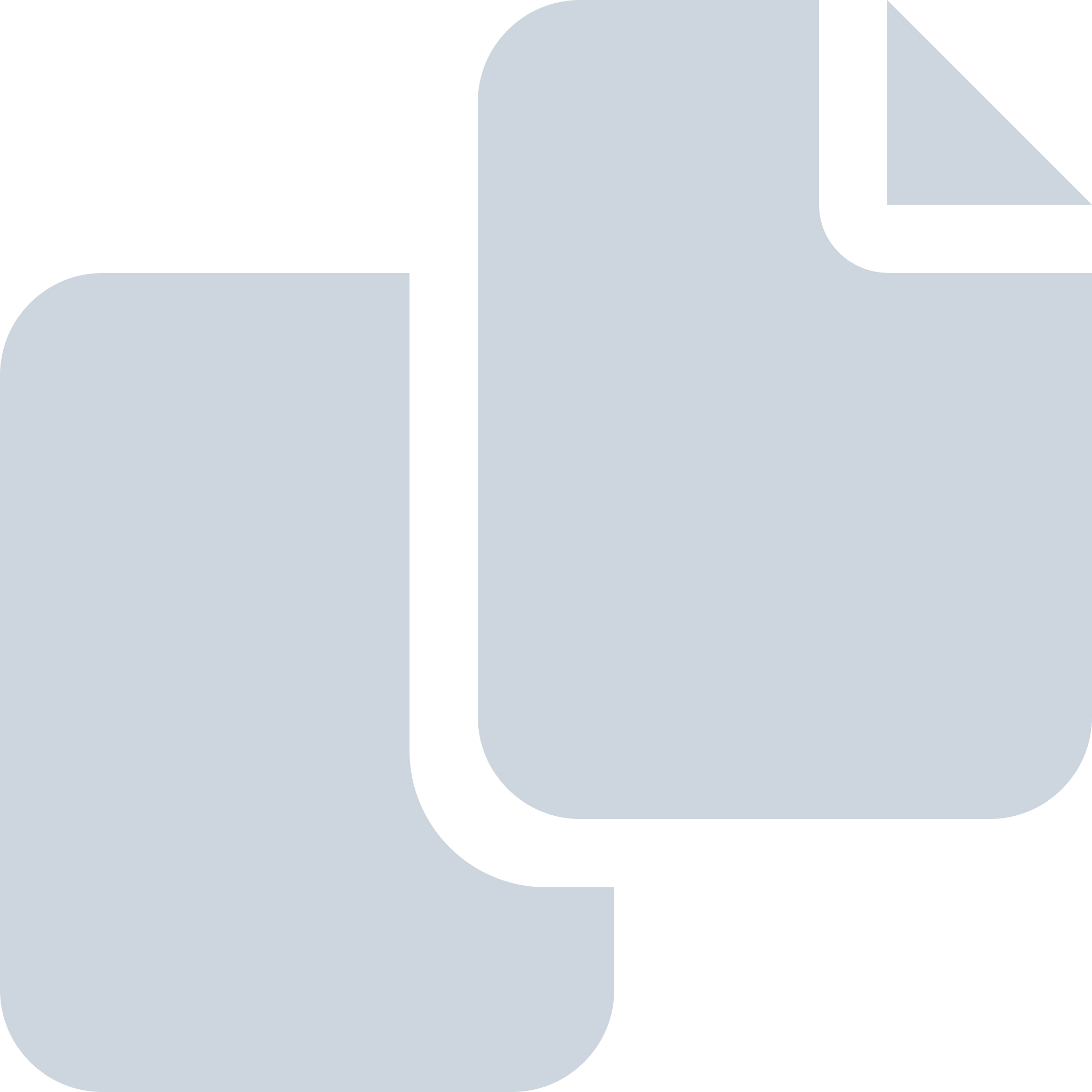 Periode: december 2016#Naam van documentPub. datumInfo1.Informeert financiele toezichtvorm en overige toezichtbevindingen 2017 met verzoek reactie op aanbevelingen en te nemen verbetermaatregelen22-12-2016PDF,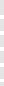 3,08 MB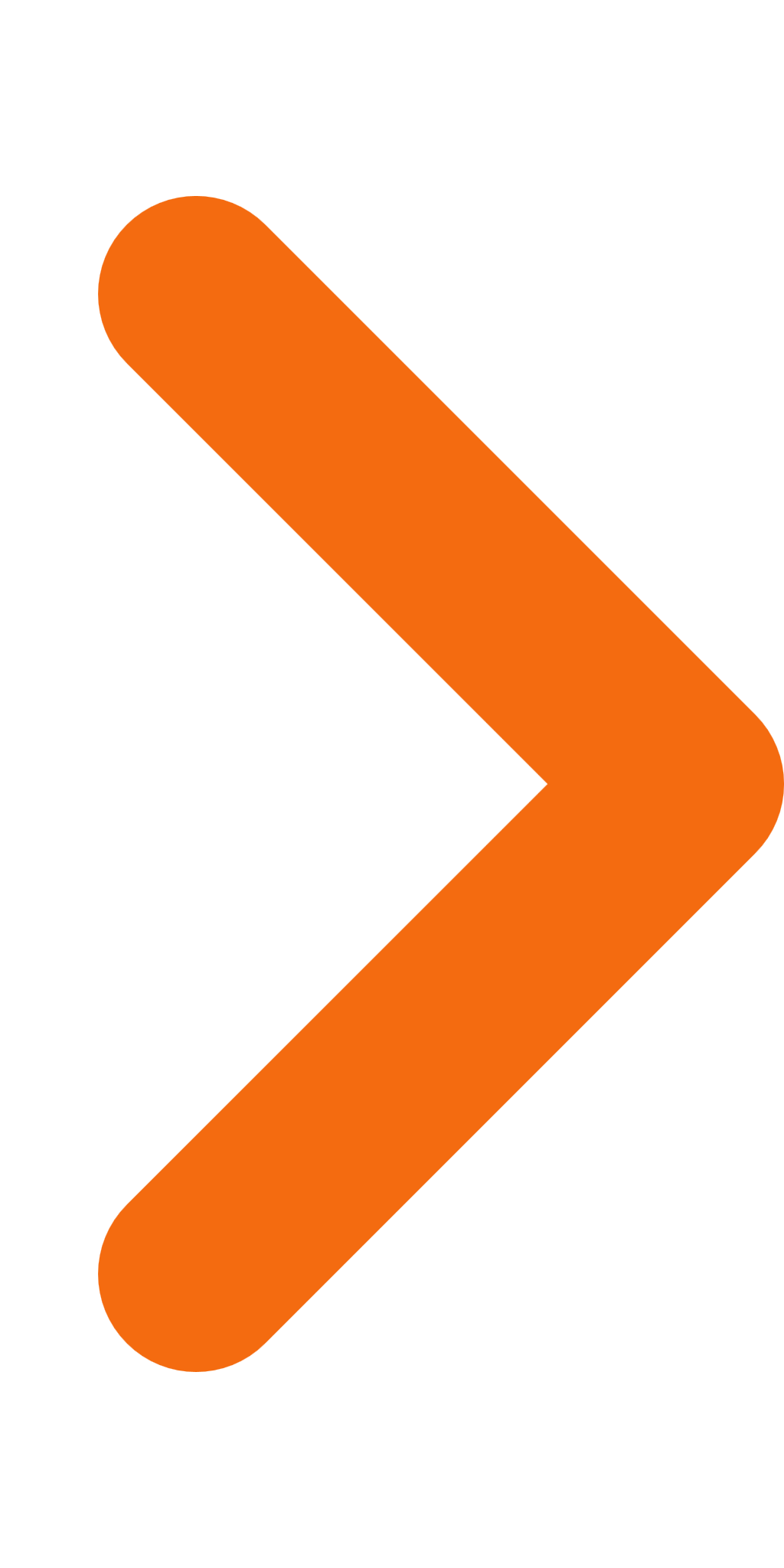 2.Definitief Verslag Hoorzitting PIP MSNF gemeenteraden NOP en Urk22-12-2016PDF,78,48 KB3.Voortgangsbericht commissie Ruimte 20 december 201622-12-2016PDF,98,90 KB4.Mededeling - Verfijningsanalyse onontsloten adressen snel internet22-12-2016PDF,345,88 KB5.Mededeling - NLE voortgang besluitvorming over de omvorming van de GR Erfgoedcentrum Nieuw Land in GR Het Flevolands Archief per 21 december 201622-12-2016PDF,136,85 KB6.Mededeling - Financieel toezicht 201722-12-2016PDF,1,06 MB7.Mededeling - Managementletter 201622-12-2016PDF,222,61 KB8.Beantwoording Statenvragen PvdD vogelgriep22-12-2016PDF,463,65 KB9.Mededeling - jaarverslag Berechja College 201522-12-2016PDF,1,07 MB10.Mededeling - aanschaf vaartuigen22-12-2016PDF,186,88 KB11.Mededeling - vaststelling strategisch projectplan uitvoering Natura 2000 beheerplanmaatregelen Oostvaardersplassen22-12-2016PDF,140,89 KB12.Mededeling - Provincie Flevoland is partner in twee INTERREG EUROPE projecten22-12-2016PDF,120,02 KB13.Mission statement werkafspraken werkgroep Europa22-12-2016PDF,57,56 KB14.Mededeling - Ondertekening Green Deal Duurzaam GWW 2.022-12-2016PDF,444,90 KB15.Mededeling - FT 2017 Flevolandse gemeenten en GR-en22-12-2016PDF,93,73 KB16.Mededeling - voortgang DE-on22-12-2016PDF,3,40 MB17.E-mailbericht toezegging PS 7 december 2016 - Gedeputeerde Appelman15-12-2016PDF,34,41 KB18.Factsheet eenzaamheid - CMO Flevoland15-12-2016PDF,35,84 KB19.Zienswijze Dronten op Ontwerp PIP en Mer Maritieme Servicehaven Noorderlijk Flevoland15-12-2016PDF,684,14 KB20.Mededeling - Voortgangsrapportage Verbetering doorstroming N307 Roggebot-Kampen15-12-2016PDF,2,99 MB21.Mededeling - Arbeidsmarkteffecten MSNF15-12-2016PDF,359,86 KB22.Mededeling - Toepassing spelregels EHS herbegrenzing tbv verdubbeling Waterlandseweg15-12-2016PDF,2,53 MB23.Mededeling - Verantwoordingsinformatie GS inzake declaraties en reizen15-12-2016PDF,460,31 KB24.Verkenning breedband buitengebied - Provincie Flevoland (Dialogic) definitief15-12-2016PDF,845,48 KB25.Brief aan PS 4 december 2016 - Vereniging het Edelhert08-12-2016PDF,81,48 KB26.Nieuwsbrief Omgevingsvisie FlevolandStraks 1 december 201608-12-2016PDF,365,73 KB27.Rapport ganzenoverlast - How scientific knowledge of geese-friendly methods to reduce geese damage in the Netherlands can be better implemented in policies and management plans08-12-2016PDF,4,31 MB28.Per 1 januari 2017 geindexeerde bedragen voor politieke ambtsdragers van provincies08-12-2016PDF,100,97 KB29.Mededeling - Integriteit08-12-2016PDF,206,75 KB30.Mededeling - Normenkader Rechtmatigheid 201608-12-2016PDF,525,62 KB31.Mededeling - Sturing en afbakening Agenda Vitaal Platteland08-12-2016PDF,185,23 KB32.Mededeling - Voortgang Nationaal Park Nieuw Land08-12-2016PDF,101,25 KB33.Mededeling - Vaststelling ontwerp Nadere regels Fonds Leefbaarheid Landelijk gebied 2017-201908-12-2016PDF,581,68 KB34.Mededeling - Vastgesteld Provinciaal Uitvoeringsprogramma Leefomgevingstaken (PUL) 201708-12-2016PDF,887,75 KB35.Aanbevelingen Statenacademie 28 november 201601-12-2016PDF,61,06 KB36.Renaissance van het platteland - webversie01-12-2016PDF,3,61 MB37.Mededeling - Lelystad Airport en LVNL 01-12-2016PDF,321,51 KB38.Mededeling - Terugkoppeling en vooruitblik Europese Activiteiten november 201601-12-2016PDF,258,64 KB39.Mededeling - Voortgangsrapportage Rijksvastgoedstrategie01-12-2016PDF,237,17 KB40.Mededeling - Evaluatie verbonden partijen01-12-2016PDF,839,21 KB41.Mededeling - Rapport Goederenlogistiek in Flevoland  01-12-2016PDF,1,38 MB42.Mededeling - VENOM samenwerkingsovereenkomst 2017-202001-12-2016PDF,448,16 KB43.Brief publicatie onderzoek Randstedelijke Rekenkamer naar het stiltegebiedenbeleid01-12-2016PDF,56,90 KB44.Beantwoording Statenvragen - PvdD - Toezicht en handhaving sportvisserij01-12-2016PDF,227,98 KB45.Mededeling - Realisatieovereenkomst Swifterpark01-12-2016PDF,3,41 MB46.Mededeling - Toelichting beschikking flora en faunawet01-12-2016PDF,211,40 KB